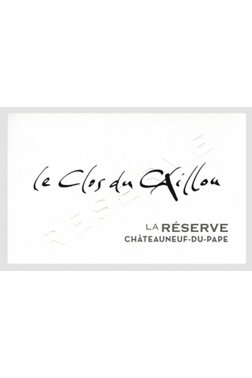 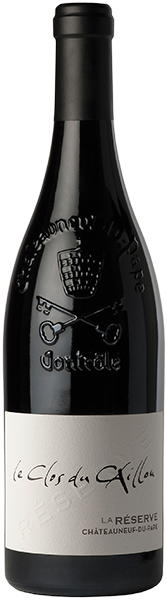 La Réserve – Chateauneuf-du-PapeČervenéRočník 2013Robert Parker (ročník 2013) 95/100Odrůdy55% Grenache, 45% MourvédreTyp půdyPísčité půdy vinice „La Guigasse“ a „Pignan“Výnos19hl/haStáří vinicV průměru okolo 60 let (1954-1968)SklizeňRuční sběr a pečlivý výběr plně vyzrálých hroznů již ve vinici. Sklizeň byla zahájena 17. - 18. října 2013VinifikacePo odstopkování proběhla společná vinifikace obou odrůd ve velkých dřevěných nádržích. Během kvašení dochází denně k promíchávání a přečerpávání vína pro dokonalou maceraci. Celá vinifikace trvala 35 dníZráníVe velkých dřevěných sudech demi-muids (600 l) po dobu 15 měsíců. Lahvování proběhlo 23. března 2015Potenciál k uložení20-25 let (2016-2039)BarvaBarva je elegantní purpurově červená s rubínovými odleskyAromaAroma je velmi příjemné s tóny vyzrálých třešní podpořenými lehkou vůní fialek, lékořice, švestek s nádechem zázvoru.ChuťChuť je mnohovrstevná, velmi elegantní a plná. Dominuje drobné červené bobulovité ovoce s tóny lékořicového likéru. Vše je elegantně završeno příjemně decentním a elegantním závěrem s tóny indonéského pepře a dalších divokých koření.PodáváníZvěřinové ragú, zvěřinové vnitřnosti dušené s hřiby, skopový tajine se švestkami.